                DIRECŢIA POLIŢIA LOCALĂ CĂLĂRAŞI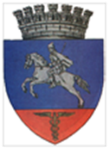                 Direcția Ordine Publică și Circulație pe Drumurile Publice                Nr. 550 din 21.03.2022                                                                                                                            Aprob                                                                                                                  Director Executiv                                                                                                            Ing.                                                                                                                     Anghel DanielRAPORT DE ACTIVITATEVă informez că în perioada 14 – 20 Martie 2022, polițiștii locali din cadrul Direcției Ordine Publică și Circulație pe Drumurile Publice şi-au desfăşurat activitatea, conform planificării lunare, având la bază atribuţiile prevăzute în Legea nr. 155/2010, H.G.nr. 1332/2010, Planul de Ordine şi Siguranţă Publică al municipiului pe anul 2021, respectiv Regulamentul de Organizare şi Funcţionare, Regulamentul de Ordine Interioară, precum şi în concordanţă cu evoluţia situaţiei operative din zonele şi locurile date în responsabilitate. S-a avut în vedere, în principal, acoperirea cu elemente de dispozitiv, a tuturor zonelor şi itinerariilor de patrulare unde, conform statisticilor şi a informaţiilor primite de la celelalte structuri de ordine publică sau de la cetăţenii municipiului, acolo unde frecvent se tulbură ordinea şi liniştea publică, se săvârşesc acte sau fapte antisociale. În perioada 14 – 20 Martie 2022 polițiștii locali din cadrul Direcției Ordine Publică și Circulație pe Drumuri Publice :au continuat desfășurarea de acțiuni în sistem integrat în colaborare cu reprezentanții I.P.J. Călărași, pentru asigurarea climatului de ordine și liniște publică pe raza municipiului. au acționat permanent, cu o patrulă mobilă, pe raza orașului pentru menținerea curățeniei mai ales în zona platformelor de gunoi, depistarea persoanelor care aruncă gunoi în alte locuri și a celor care caută prin deșeurile menajere din aceste locații, colaborând cu angajații REBU pentru ridicarea deșeurilor reciclabile. au desfășurat acțiuni pe linia siguranței rutiere precum și acțiuni pentru sancționarea celor care încalcă regulile privind oprirea, staționarea și parcările neregulamentare;au efectuat controale în trafic pe linia respectării reglementărilor legale privind circulația autovehiculelor de tonaj mare pe raza municipiului ;au desfășurat acțiuni pentru verificarea respectării programului de lucru de către operatorii economici care desfășoară activități de preparare, comercializare și consum al produselor alimentare și/sau băuturilor alcoolice și nealcoolice  ;au desfășurat acțiuni pentru prevenirea și combaterea cerșetoriei;au verificat respectarea prevederilor Regulamentului Parcărilor de Domiciliu ;au procedat la verificarea sesizărilor primite de la cetățeni cu privire la tulburarea ordinii și liniștii publice sau nerespectarea normelor de conviețuire, aplicând măsurile coercitive funcție de fiecare caz în parte ;au continuat la identificarea autovehiculelor abandonate sau fără stăpân de pe raza municipiului;au asigurat fluidizarea traficului rutier și pietonal precum și identificarea proprietarilor autovehiculelor aflate în zonele unde Primăria Călărași desfășoară activități de modernizare a carosabilului respectiv a trotuarelor sau a parcărilor de domiciliu precum și toaletarea arborilor ;au însoțit refugiații sosiți din Ucraina către centrele speciale de cazare ;În perioada 14 – 20 Martie 2022 polițiștii locali au legitimat un număr de 313 persoane, au intervenit la 35 sesizări primite prin Dispeceratul instituției și 11 sesizări primite prin sistemul 112, au aplanat 5 stări conflictuale, au constatat 240 fapte antisociale și au aplicat un număr de 204 sancțiuni contravenționale (în valoare de 37220 lei) și 36 avertismente verbale, după cum urmează:OUG nr.195/2002 – privind circulația pe drumurile publice – 152 fapte constatate fiind aplicate sancțiuni contravenționale în valoare de 21315 lei dar și cu avertisment scris plus 299 puncte penalizare ;Legea nr.61/1991 – r - sancționarea faptelor de încălcare a unor norme de conviețuire socială, a ordinii și liniștii publice – 24 fapte constatate fiind aplicate sancțiuni contravenționale cu amendă în valoare de 2200 lei dar și cu avertisment scris ;OUG 97/2005 – privind actele de stare civilă – 4 fapte constatate fiind aplicate sancțiuni contravenționale în valoare de 55 lei dar și cu avertisment scris ;HCL 219/2008 – privind Regulamentul de gospodărire comunală a municipiului Călărași – 17 fapte constatate fiind aplicate sancțiuni contravenționale în valoare de 3350 lei dar și cu avertisment scris ;HCL 32/2017 – privind Regulamentul de ocupare a domeniului public sau privat al municipiului – 2 fapte constatate fiind aplicate sancțiuni contravenționale în valoare de 300 lei ;HCL 41/2020 – privind Regulamentul parcărilor de domiciliu – 2 fapte constatate fiind aplicate sancțiuni contravenționale cu avertisment scris;HCL 40/2013 – privind Regulamentul pentru emiterea și folosirea permiselor de “Liberă Trecere” de către autovehiculele cu masa maximă autorizată mai mare de 3,5 tone – 1 faptă constatată fiind aplicată sancțiune contravențională cu avertisment scris;OUG 92/2021 – privind Regimul deșeurilor – 2 fapte constatate fiind aplicate sancțiuni contravenționale în valoare de 10000 lei . Aspectele ce țin de situația operativă și de activitățile efectuate de Direcția Ordine Publică și Circulație pe Drumurile Publice Călărași se regăsesc în Anexa 1 la prezentul Raport.Director Executiv AdjunctGabriel Vrînceanu